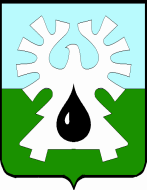  ГОРОДСКОЙ ОКРУГ УРАЙХАНТЫ-МАНСИЙСКОГО АВТОНОМНОГО ОКРУГА – ЮГРЫДУМА ГОРОДА УРАЙРЕШЕНИЕот 16 февраля 2023 года                                                                                   № 8О внесении изменений в решение Думы города Урай «О порядке, размерах и условиях предоставления гарантий лицам, замещающим муниципальные должности на постоянной основе в городе Урай»Рассмотрев представленный главой города Урай проект решения Думы города Урай «О внесении изменений в решение Думы города Урай «О порядке, размерах и условиях предоставления гарантий лицам, замещающим муниципальные должности на постоянной основе в городе Урай», на основании пункта 1 статьи 43 устава города Урай Дума города Урай решила:1. Внести в решение Думы города Урай от 24.11.2011 №93 «О порядке, размерах и условиях предоставления гарантий лицам, замещающим муниципальные должности на постоянной основе в городе Урай» (в редакции решений Думы города Урай от 12.07.2013 №46, от 25.09.2014 №53, от 24.12.2015 №156, от 28.03.2019 №16, от 25.11.2021 №23, от 24.03.2022 №31) изменения, заменив в пункте 1.2 цифры «3650», «2006» соответственно цифрами «3851», «2117».2. Настоящее решение вступает в силу после его официального опубликования в газете «Знамя» и распространяется на правоотношения, возникшие с 01.01.2023.Председатель Думы города Урай                 Председатель Думы города Урай                 Исполняющий обязанности главы города УрайИсполняющий обязанности главы города УрайА.В. ВеличкоА.Ю. Ашихмин20 февраля 2023 г.20 февраля 2023 г.